                                                                                                   ЭБС «СПбГУТ»ЗАЙТИ НА САЙТ HTTP://ARCOTEL.RUКОЛЛЕДЖБИБЛИОТЕКАЭЛЕКТРОННАЯ БИБЛИОТЕКАЭЛЕКТРОННЫЙ КАТАЛОГ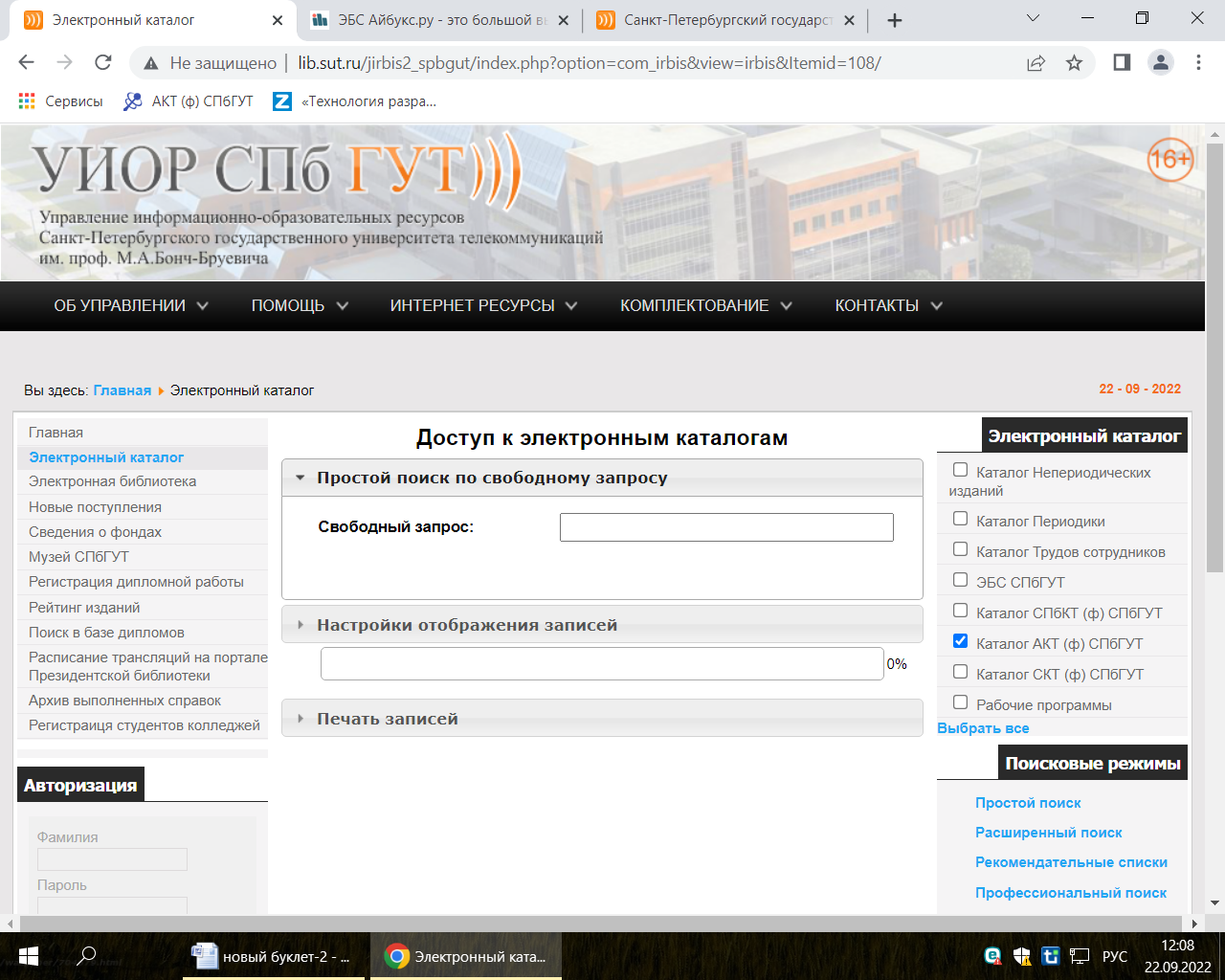 